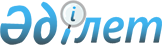 О внесении изменений в постановление Акимата Урджарского района за № 91 от 28 февраля 2005 года "О проведении юридической перерегистрации местных исполнительных органов"
					
			Утративший силу
			
			
		
					Постановление акимата Урджарского района Восточно-Казахстанской области от 28 марта 2022 года № 107. Отменено постановлением акимата Урджарского района области Абай от 15 сентября 2022 года № 423.
      Сноска. Отменено постановлением акимата Урджарского района области Абай от 15.09.2022 № 423.
      В соответствии с пунктом 3 статьи 8 Закона Республики Казахстан № 480-V от 06 апреля 2016 года "О правовых актах", Постановлением Правительства Республики Казахстан от 1 сентября 2021 года за № 590 "О некоторых вопросах организации деятельности государственных органов и их структурных подразделений", акимат Урджарского района ПОСТАНОВЛЯЕТ:
      1. Внести следующие изменения в постановление акиматаУрджарского района №91 от 28.02.2005 года "О проведении юридической перерегистрации местных исполнительных органов" (с учетом изменений внесенных постановлением Акимата Урджарского района № 507 от 20.12.2019 года):
      утвердить положение государственного учреждения "Аппарат Акима Коныршаулинского сельского округа Урджарского района Восточно-Казахстанской области", утвержденное приложением № 2 данного постановления в новой редакции согласно приложения настоящего постановления.
      2. Коныршаулинского сельского округа А.Кожаев в порядке, предусмотренном законодательством осуществить соответствующие меры, вытекающие из данного постановления.
      3. Контроль за исполнением данного постановления возложить на руководителя аппарата акима района А.Баймурзаева. ПОЛОЖЕНИЕ   государственного учреждения "Аппарата Акима Коныршаулинского сельского округа Урджарского района Восточно-Казахстанской области" Глава 1. Общие положения
      1. Государственное учреждение "Аппарат Акима Коныршаулинского сельского округа Урджарского района Восточно-Казахстанской области" (далее – Аппарат) является государственным органом Республики Казахстан, осуществляющим иные функции, предусмотренные законодательством.
      2. Аппарат не имеет ведомства
      3. Аппарат осуществляет свою деятельность в соответствии с Конституцией и законами Республики Казахстан, актами Президента и Правительства Республики Казахстан, иными нормативными правовыми актами, а также настоящим Положением.
      4. Аппарат является юридическим лицом в организационно – правовой форме государственного учреждения, печати с изображением Государственного Герба Республики Казахстан и штампы со своим наименованием на казахском и русском языках, бланки установленного образца, счета в органах казначейства в соответствии с законодательством Республики Казахстан.
      5. Аппарат вступает в гражданско-правовые отношения от собственного имени.
      6. Аппарат имеет право выступать стороной гражданско-правовых отношений от имени государства, если оно уполномочено на это в соответствии с законодательством Республики Казахстан.
      7. Аппарат по вопросам своей компетенции в установленном законодательством порядке принимает решения, оформляемые распоряжением руководителя Аппарата акима и другими актами, предусмотренными законодательством Республики Казахстан.
      8. Структура и лимит штатной численности Аппарата акима утверждаются в соответствии с законодательством Республики Казахстан.
      9. Местонахождение юридического лица: Восточно-Казахстанская область, Урджарский район, село Таскескен, улица Нургазина, 9, почтовый индекс 071729.
      10. Настоящее положение является учредительным документом Аппарата акима.
      11. Финансирование деятельности Аппарата акима осуществляется из местного бюджета, в соответствии с законодательством Республики Казахстан.
      12. Аппарату запрещается вступать в договорные отношения с субъектами предпринимательства на предмет выполнения обязанностей, являющихся полномочиями Аппарата.
      Если Аппарату законодательными актами предоставлено право осуществлять приносящую доходы деятельность, то полученные доходы направляются в государственный бюджет, если иное не установлено законодательством Республики Казахстан. Глава 2. Задачи и полномочия государственного органа
      13. Задачи:
      Информационно-аналитическое, организационно-правовое, материально-техническое обеспечение деятельности акима Коныршаулинского сельского округа, а также решение вопросов местного значения.
      14. Полномочия:
      1. Права:
      1) запрашивать и получать необходимую информацию, документы и иные материалы от должностных лиц государственных органов и других организаций; 
      2) приобретать и осуществлять имущественные и неимущественные права;
      3) пользоваться информационными базами данных органов государственного управления, архивов, научных учреждений;
      4) заключать договора, соглашения;
      5) осуществлять иные права, предусмотренные в соответствии с законодательством Республики Казахстан.
      2. Обязанности:
      1) обеспечивать выполнение возложенных функций в соответствии с требованиями законодательства Республики Казахстан.
      2) не допускать принятия решений, не соответствующих основным направлениям внутренней и внешней политики;
      3) соблюдать интересы Республики Казахстан в обеспечении национальной безопасности; 4) обеспечивать соблюдение прав и законных интересов граждан.
      15. Функции:
      1) Аппарат в рамках своей компетенции:
      обеспечивает организацию проведения схода местного сообщества, раздельного схода местного сообщества жителей села, улицы, многоквартирного жилого дома, собрания местного сообщества; 
      оповещает о времени, месте созыва раздельного схода местного сообщества, схода и собрания местного сообщества и обсуждаемых вопросах не позднее чем за десять календарных дней до дня их проведения через средства массовой информации или иными способами;
      обеспечивает исполнение решений, принятых на сходе местного сообщества или собрании местного сообщества и одобренных акимам сельского округа;
      обеспечивает планирование и исполнение бюджета сельского округа;
      представляет собранию местного сообщества и в маслихат района отчет об исполнении бюджета сельского округа;
      принимает решение о реализации бюджета сельского округа; 
      разрабатывает и представляет на утверждение собрания местного сообщества программу развития местного сообщества; 
      выступает заказчиком по строительству, реконструкции и ремонту объектов, относящихся к коммунальному имуществу сельского округа;
      осуществляет контроль за целевым и эффективным использованием коммунального имущества местного самоуправления; 
      осуществляет права субъекта права коммунальной собственности по отношению к коммунальным юридическим лицам местного самоуправления;
      устанавливает коммунальному государственному предприятию, имущество которого находится в коммунальной собственности сельского округа (коммунальной собственности местного самоуправления), срок содержания и обеспечения сохранности изъятого имущества до его передачи иному лицу с последующим списанием с баланса; 
      представляет интересы государства по вопросам коммунального имущества местного самоуправления, осуществляет защиту права собственности сельского округа (коммунальной собственности местного самоуправления);
      осуществляет контроль за выполнением доверительным управляющим обязательств по договору доверительного управления коммунальным имуществом местного самоуправления; 
      осуществляет контроль и анализ выполнения планов развития коммунальных государственных предприятий, имущество которых находится в коммунальной собственности сельского округа (коммунальной собственности местного самоуправления);
      организует учет коммунального имущества местного самоуправления, обеспечивает его эффективное использование;
      2) Аппарат по согласованию с собранием местного сообщества:
      разрабатывает проекты правовых актов в сфере управления коммунальным имуществом местного самоуправления в пределах своей компетенции;
      управляет коммунальным имуществом местного самоуправления, если иное не предусмотрено законами Республики Казахстан, осуществляет меры по его защите;
      принимает решение и осуществляет приватизацию коммунального имущества местного самоуправления, в том числе обеспечивает его сохранность в процессе подготовки объекта к приватизации, привлекает посредника для организации процесса приватизации, обеспечивает оценку объекта приватизации, осуществляет подготовку и заключение договоров купли-продажи объекта приватизации и контроль за соблюдением условий договоров купли-продажи; 
      определяет предмет и цели деятельности коммунального государственного предприятия, имущество которого находится в коммунальной собственности города районного значения, села, поселка, сельского округа (коммунальной собственности местного самоуправления), а также вид коммунального государственного предприятия (на праве хозяйственного ведения или казенное предприятие), осуществляющего такую деятельность; 
      осуществляет изъятие или перераспределение имущества, переданного коммунальному юридическому лицу местного самоуправления или приобретенного им в результате собственной хозяйственной деятельности;
      осуществляет изъятие излишнего, неиспользуемого либо используемого не по назначению имущества коммунальных юридических лиц местного самоуправления; 
      предоставляет коммунальное имущество местного самоуправления в имущественный наем (аренду), доверительное управление физическим лицам и негосударственным юридическим лицам без права последующего выкупа либо с правом последующего выкупа;
      принимает решение о создании, реорганизации, изменении наименования и ликвидации коммунальных юридических лиц местного самоуправления по согласованию с акимом Урджарского района;
      дает согласие коммунальному государственному предприятию на отчуждение или распоряжение иным способом, закрепленным за ним имуществом (за исключением продажи произведенной им продукции), создание филиалов и представительств, а также на передачу и списание дебиторской задолженности; 
      утверждает устав (положение) государственных юридических лиц местного самоуправления, внесение в него изменений и дополнений;
      определяет приоритетные направления деятельности и обязательные объемы работ (услуг), финансируемых из бюджета, коммунальных государственных предприятий, имущество которых находится в коммунальной собственности сельского округа (коммунальной собственности местного самоуправления); 
      рассматривает, согласовывает в случаях, предусмотренных Законом Республики Казахстан "О государственном имуществе", и утверждает планы развития государственных предприятий, имущество которых находится в коммунальной собственности сельского округа (коммунальной собственности местного самоуправления), и отчеты по их исполнению; 
      принимает решения об использовании коммунального имущества местного самоуправления, в том числе о передаче его в залог, аренду, безвозмездное пользование и доверительное управление;
      закрепляет коммунальное имущество местного самоуправления за коммунальными юридическими лицами местного самоуправления;
      принимает решение об отчуждении коммунального имущества местного самоуправления; 
      осуществляет иные полномочия, предоставленные законодательством Республики Казахстан.  Глава 3. Статус, полномочия первого руководителя государственного органа
      16. Руководство Аппарата осуществляется первым руководителем, который несет персональную ответственность за выполнение возложенных на Аппарат задач и осуществление им своих полномочий.
      17. Первый руководитель Аппарата назначается на должность и освобождается от должности в соответствии с законодательством Республики Казахстан.
      18. Аким Коныршаулинского сельского округа не имеет заместителя акима в соответствии с законодательством Республики Казахстан.
      19. Полномочия первого руководителя Аппарата:
      организует работу государственного учреждения "Аппарата Акима Коныршаулинского сельского округа Урджарского района Восточно-Казахстанской области".
      Исполнение полномочий первого руководителя
      рассматривает решения, принятые на сходе местного сообщества или собрании местного сообщества, обеспечивает их исполнение;
      принимает работников по трудовому договору за счет экономии бюджетных средств и (или) поступлений, предусмотренных законодательством Республики Казахстан о местном государственном управлении и самоуправлении;
      составляет и утверждает сводный план поступлений и расходов денег от реализации государственными учреждениями товаров (работ, услуг), остающихся в их распоряжении, в соответствии с бюджетным законодательством Республики Казахстан;
      проводит инвентаризацию жилищного фонда сельского округа;
      организует по согласованию с акимом Урджарского района и собранием местного сообщества снос аварийного жилья сельского округа;
      оказывает содействие микрокредитованию сельского населения в рамках программных документов системы государственного планирования;
      является должностным лицом соответствующего районного акимата на территории соответствующей административно-территориальной единицы и без доверенности выступает от его имени во взаимоотношениях с государственными органами, организациями и гражданами; 
      рассматривает обращения, заявления, жалобы граждан, принимает меры по защите прав и свобод граждан; 
      содействует сбору налогов и других обязательных платежей в бюджет; 
      содействует исполнению гражданами и юридическими лицами норм Конституции Республики Казахстан, законов, актов Президента и Правительства Республики Казахстан, нормативных правовых актов центральных и местных государственных органов; 
      в пределах своей компетенции осуществляет регулирование земельных отношений; 
      обеспечивает сохранение коммунального жилищного фонда сельского округа, а также строительство, реконструкцию, ремонт и содержание автомобильных дорог, сельских округах; 
      содействует организации крестьянских или фермерских хозяйств, развитию предпринимательской деятельности; 
      в пределах своей компетенции организует и обеспечивает исполнение законодательства Республики Казахстан по вопросам о воинской обязанности и воинской службы, гражданской обороны, а также мобилизационной подготовки и мобилизации; 
      аким сельского округа в местностях, где нет органов юстиции, организует совершение нотариальных действий, регистрацию актов гражданского состояния в порядке, установленном законодательством Республики Казахстан;
      аким сельского округа в местностях, где нет органов занятости, отмечает безработных в порядке, установленном законодательством Республики Казахстан;
      организует работу по сохранению исторического и культурного наследия;
      выявляет малообеспеченных лиц, вносит в вышестоящие органы предложения по обеспечению занятости, оказанию адресной социальной помощи, организует обслуживание одиноких престарелых и нетрудоспособных граждан на дому, координирует оказание им благотворительной помощи; 
      обеспечивает трудоустройство лиц, состоящих на учете в службе пробации уголовно-исполнительной инспекции, и оказывает иную социально-правовую помощь;
      организует помощь инвалидам;
      организует общественные работы, молодежную практику и социальные рабочие места; 
      организует совместно с уполномоченным органом по физической культуре и спорту и общественными объединениями инвалидов проведение оздоровительных и спортивных мероприятий среди инвалидов;
      организует совместно с общественными объединениями инвалидов культурно-массовые и просветительские мероприятия;
      координирует оказание благотворительной и социальной помощи инвалидам;
      координирует оказание социально уязвимым слоям населения благотворительной помощи;
      содействует кадровому обеспечению сельских организаций здравоохранения;
      содействует выделению жилья матерям, награжденным подвеской "Алтын алқа";
      содействует развитию местной социальной инфраструктуры; 
      организует движение общественного транспорта; 
      в случае необходимости оказания неотложной медицинской помощи организует доставку больных до ближайшей организации здравоохранения, оказывающей врачебную помощь; 
      взаимодействует с органами местного самоуправления; 
      осуществляет похозяйственный учет; 
      принимает участие в работе сессий маслихата района при утверждении (уточнении) местного бюджета; 
      организует в пределах своей компетенции водоснабжение населенных пунктов и регулирует вопросы водопользования; 
      организует работы по благоустройству, освещению, озеленению и санитарной очистке населенных пунктов; 
      организует погребение безродных и общественные работы по содержанию в надлежащем состоянии кладбищ и иных мест захоронения;
      ведет реестр непрофессиональных медиаторов;
      создает инфраструктуру для занятий спортом физических лиц по месту жительства и в местах их массового отдыха.
      обеспечивают сохранность переданного коммунального имущества;
      осуществляют управление переданными районными коммунальными юридическими лицами;
      согласовывают годовую финансовую отчетность переданного в управление районного коммунального государственного предприятия, утверждаемую решением местного исполнительного органа;
      устанавливают цены на товары (работы, услуги), производимые и реализуемые переданными в управление коммунальными казенными предприятиями;
      утверждают индивидуальные планы финансирования переданных районных коммунальных государственных учреждений из местного бюджета;
      К ведению акима сельского округа законодательством Республики Казахстан может быть отнесено решение иных вопросов. 
      Аким сельского округа несет ответственность за реализацию возложенных на него функций перед вышестоящим акимом, районным маслихатом по вопросам, отнесенным к его компетенции.  
      осуществляет иные полномочия, возложенные законами и иными нормативными правовыми актами Республики Казахстан. 
      Исполнение полномочий первого руководителя Аппарата акима в период его отсутствия осуществляется лицом, его замещающим в соответствии с действующим законодательством. Глава 4. Имущество государственного органа.
      20. Аппарат может иметь на праве оперативного управления обособленное имущество в случаях, предусмотренных законодательством.
      Имущество Аппарата формируется за счет имущества, переданного ему собственником, а также имущества (включая денежные доходы), приобретенного в результате собственной деятельности, иных источников, не запрещенных законодательством Республики Казахстан.
      21. Имущество, закрепленное за Аппаратомотносится к коммунальной собственности.
      22. Аппаратне вправе самостоятельно отчуждать или иным способом распоряжаться закрепленным за ним имуществом и имуществом, приобретенным за счет средств, выданных ему по плану финансирования, если иное не установлено законодательством. Глава 5. Реорганизация и упразднение государственного органа.
      23. Реорганизация и упразднение Аппарата осуществляется в соответствии с законодательством Республики Казахстан.
					© 2012. РГП на ПХВ «Институт законодательства и правовой информации Республики Казахстан» Министерства юстиции Республики Казахстан
				
      Аким района 

Н.Токсеитов
Утверждено 
Постановлением акимата 
Урджарского района ВКО 
№__ от _______2022 года
      Аким Коныршаулинского сельского округа 

А.Кожаев
